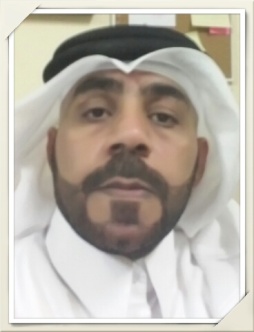  YAHYA YAHYA.319379@2freemail.com  PERSONAL SUMMARY: A highly competent, motivated and enthusiastic and self-confidence, public relation specialist with experience of 20years in public relation field in UAE. Born and grow up and studied in GCC countries, with full Arabic and local cultures back ground , bilingual who can speaks five Different language and speaks Arabic as mother tongue, can deal with different ethnics group and multinationals staff. Currently looking for a suitable position with a leading reputable company, or group of companies as Senior Public Relation Officer. PROFESSIONAL EXPERIENCE: SHARAF TRAVEL & TOURISM GROUP                                                                                                                                                                          2013 -2016  PUBLIC RELATION MANAGER                                                                                                                                                                       (number of subordinates: 6 visa clerk & two Pro) (Number of locations: 6 Dubai branches & Sharjah) DUTIES Lead and managed over all PR department (internal & external) activities reporting to HR manager. Managed and sign off all budgetary expenditures & returns. Prepare covering letters and memos to all government authorities. Follow up legal matters and solving issues. Review of final and end of services benefits. Prepare monthly and annually report for all types of visas (visits, tourist, and employments). Created Database system for PR department services (visitors, employees, licenses, and legal)SHARAF TRAVEL & TOURISM GROUP                                                                                            2007 to 2013  SENIOR PUBLIC RELATION OFFICER                                                                                                                                                                                 (Number of subordinates: 4 visa clerk & 1-local, Pro)  (Number of locations: 6 Dubai branches & Sharjah) DUTIES Responsible over all PR department internal and external activities. Managed and direct all PR department function and duties. Handled l outdoor activities with government's authorities with assistance of local PRO. Completing all necessary approvals with Immigration, labour, Free Zone, DTCM       DED, Dubai Commerce, Courts, Police, Hospitals, Airports, and all other authorities. Worked closely with senior Management. SHARAF GROUP (shipping, logistics, retails, electronics, general trading) 1996-2007PUBLIC RELATION OFFICERDuties Responsible of all residency visa work with immigration Responsible of all Trade license work new and renewal Handled all labour department transaction Worked closely with legal department and handled legal issues. Handled all legal issues with different legal departments in government authorities.SKILLS: Excellent communicator with good interpersonal skills, as well as the ability to write well and           translate complex issues into simple language that people who are not experts can understand. Good organization, prioritization, and time management skills. Demonstrated ability to work independently, as well as with a team. Team player who can work with people from a broad range of backgrounds and experience. Ability to think critically and act strategically.  EDUCATION: Higher secondary certificate from Dubai Education zone (Arabic- Government). Computer literature. High skills in typing (speed) both Arabic and English. Attendance of training workshop in different business subject, Managements, HR, Administration, leadership, Safety and Environments, Isso901, Health and Safety. LANGUAGES: Arabic as mother tongue ( Fluent in writing reading and speaking) English (fluent speaking, writing and reading) Persian (fluent speaking, reading) Urdu     (fluent speaking, reading) Baluchi (original mother tongue) DRIVING LICENSE, CAR AND VISA: Holding of valid UAE driving license. Having own car Transferable visa. 